Sole Source Justification & ApprovalPURPOSE: TO JUSTIFY WHY A COMPETITIVE SOLICITATION IS NOT POSSIBLE FOR THIS REQUESTED PURCHASE.1.	Describe Item/Service to be purchased:	WERE ALTERNATIVE GOODS/SERVICES EVALUATED?              YES    NO       If YES, why were they unacceptable to meet the need?  If NO, why not?   IF THIS PURCHASE IS RESTRICTED TO A SOLE SOURCE, PLEASE IDENTIFY:   Company Name:   							                			Street Address: 					                					City: 					                	State: 			  Zip Code: 		Name of Vendor SALES Contact: 		                						Telephone Number: 			                	 EMAIL ADDRESS:				In the following areas, indicate the reason(s) why this Item/service cannot be procured through open competition.  Check all boxes that apply and provide an explanation in Section 5  for those selections made. (COST CANNOT BE A FACTOR)	PROPRIETARY TO VENDORi)    UNIQUE SKILL SET OF PERSONNEL  ii)   ADDITION TO EMBEDDED PRODUCT(S) ALREADY IN USE BY DEPARTMENT iii)  REQUIRED TO BE COMPATIBLE/maintain continuity WITH EXISTING software/EQUIPMENT/SYSTEM a) Upgrade, b) Renewal, c) Support, d) Maintenance 	NO OTHER KNOWN SOURCE (Identify your  search results, listing vendors considered or references) i)    ONLY SOURCE THAT FUNCTIONALLY MEETS DEPARTMENTS MINIMUM REQUIREMENTSii)   only SOFTWARE, design OR SKILL SET that meetS network security requirementsiii)  only SOFTWARE, SERVICE OR PROVIDER that IS WCAG, PCI, AND/OR ACH COMPLIANT (*See Below)C.  	UNIVERSITY STANDARD / CONSISTENT WITH UNIVERSITY’S APPROVED PROTOCOLD.  	RESEARCH STANDARD / CONSISTENT WITH CONSORTIUM OR GOVERNMENT DIRECTIVESi)    ITEMS TO BE PROCURED HAVE BEEN DIRECTED BY CONSORTIUMii)  GOVERNMENT GRANT DEADLINE E.  	EMERGENCY: (Only source immediately able to meet compelling urgency to avoid a threat to health, welfare, safety, or critical network/system security or operability.)*WCAG - Web Content Accessibility Guidelines (For persons with disabilities)*PCI - Payment Card Industry  *ACH - Automated Clearing House 5.	Provide additional supportive information for any selection made in Section 4.  (Include specific, quantifiable factors and unique features): 6.	WHEN IS THE ITEM OR SERVICE ACTUALLY REQUIRED?  (Give approximate date)  WHAT WILL BE THE IMPACT IF THE ITEM    IS NOT RECEIVED OR THE SERVICE NOT FURNISHED BY THE STATED DATE?  					7.	WHAT STEPS ARE BEING TAKEN TO INSURE THAT FUTURE ACQUISITIONS OF THIS ITEM OR SERVICE ARE MADE COMPETITIVELY? (If the requirements are for a one-time purchase only, please state that no future buys are anticipated.) 8.	WILL THIS PURCHASE OBLIGATE THE UNIVERSITY TO FUTURE PURCHAES (MAINTENANCE, LICENSING OR CONTINUING NEED)?  (If yes, please explain)    9.	WHAT EFFORTS WERE MADE TO GET THE BEST PRICE?  WHY IS THIS PRICE FAIR AND REASONABLE?   CERTIFICATION FROM THE REQUESTER
The undersigned states that he/she has prepared the above documentation and that the facts and data set forth are complete and accurate to the best of the undersigned's knowledge and belief._______________________________________________________________________________	_______________________________	
NAME AND TITLE (Please type or print) 						EMAIL_____________________________________________	_______________________________	_______________________________
DEPARTMENT                                                                     	PHONE		                          	DATE _____________________________________________________
SIGNATURE 								Attached Documents? Yes     No(PF5.0646-1011) 07.23.18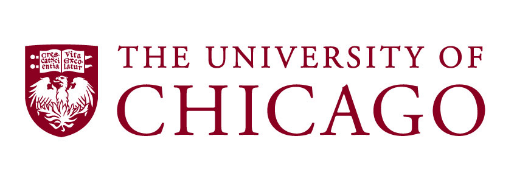 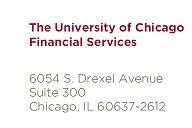 Note: ALL QUESTIONS MUST BE ANSWERED. Answers which require additional space should be attached to this justification with reference to the specific question number. Additional documents that pertain to these questions may also be attached with reference to the question number.